INFORME DE SEGUIMIENTO INTERNO ANUAL DEL TÍTULOANEXO 1CUADRO DE MANDOS[RENDIMIENTO ACADÉMICO:  Tasas del título de los 6 últimos cursos académicos:Nota aclaratoria acerca de los colores en la tabla siguiente:
* Verde: valores que mejoran el valor objetivo
* Amarillo: valores que empeoran el valor objetivo hasta un 10%
* Naranja: valores que empeoran el valor objetivo hasta un 20%
* Rojo: valores que empeoran más de un 20%Principio del formularioFinal del formularioPARTICIPACIÓN EN LOS PROCEDIMIENTOS DE ENCUESTAS:* SD / NA: Sin dato o bien No aplicaRESULTADOS DE SATISFACCIÓN CLAVES DEL TÍTULONota aclaratoria acerca de los colores en media del título:
* Rojo: por debajo del valor 2
* Naranja: valores comprendidos en el intervalo (2,3]
* Amarillo: valores comprendidos en el intervalo (3,4]
* Verde: valores que superan la media de 4  Con respecto a la difusión del título:  Con respecto a la información sobre coordinación:  Con respecto a la distribución temporal, actividades y metodología docente:  Con respecto a la infraestructura, los recursos y los servicios del título:  Con respecto a la orientación académica:INDICADORES CLAVE  Del alumnado:  Del profesorado:  De los egresados:  Otros indicadores clave (años naturales):]ANÁLISIS DE RESULTADOSCRITERIO 1. INFORMACIÓN PÚBLICA DISPONIBLECRITERIO 2. SISTEMA DE GARANTÍA DE CALIDADCRITERIO 3. DISEÑO, ORGANIZACIÓN Y DESARROLLO DEL PROGRAMA FORMATIVOCRITERIO 4. PROFESORADOCRITERIO 5. RECURSOS Y APOYO A LA DOCENCIACRITERIO 6. RESUSTADOS DEL PROGRAMA FORMATIVOCRITERIO 7. ORIENTACIÓN ACADÉMICA, ORIENTACIÓN PROFESIONAL Y EMPLEABILIDAD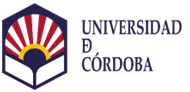 SISTEMA DE GARANTÍA DE CALIDAD DE LOS TÍTULOS DE GRADO Y MÁSTER  INFORME DE SEGUIMIENTO INTERNO ANUAL DEL TÍTULOCURSO ACADÉMICO 20XX/20XXCRITERIOS DEBILIDADESFORTALEZASC1. Información Pública DisponibleEvidencia no disponible -  no procede comentar aún (2º año de máster)Evidencia no disponible -  no procede comentar aún (2º año de máster)C2. Sistema de Garantía de CalidadEvidencia no disponible -  no procede comentar aún (2º año de máster)Evidencia no disponible -  no procede comentar aún (2º año de máster)C3. Diseño, Organización y Desarrollo del Programa FormativoEvidencia no disponible -  no procede comentar aún (2º año de máster)Evidencia no disponible -  no procede comentar aún (2º año de máster)C4. ProfesoradoUn profesor tiene bastante carga docente en comparación con los demásParticipación de un número de profesores considerableVariedad de áreas de conocimiento del profesorado (7 diferentes)Experiencia docente del profesorado, mezcla de juventud y experiencia: experiencia docente de entre 5 y 21 años de experiencia docenteVariedad figuras profesorado: BG (1), PAD (2), PT (7), Catedrático (3)Todos los profesores se dedican a impartir docencia a tiempo completoTodos los profesores son doctoresLa mayoría tiene al menos 1 sexenio de investigación (los PAD y BG no han podido solicitarlo aún)El profesorado imparte docencia participa entre 3 y 8 títulosEl profesorado acumula 33 sexenios de investigación y 49 quinquenios docentes3 profesores participan en actividades de formación para el profesorado realizando un total de 7 cursos de formación2 profesores han participado en dos proyectos de innovación docenteCRITERIOSDEBILIDADESFORTALEZASC5. Recursos y Apoyo a la DocenciaEvidencia no disponible -  no procede comentar aún (2º año de máster)Evidencia no disponible -  no procede comentar aún (2º año de máster)C6. Resultados del Programa Formativo-De la tabla de calificaciones globales del títuloReducido número de alumnos que han defendido el TFM-De la tabla de calificaciones globales del títuloLa tasa de rendimiento es del 63.64%La tasa de éxito es del 89.09%C7. Orientación Académica, Orientación Profesional y EmpleabilidadBajo número de encuestas realizadasCurso académico2016-20172017-20182018-20192019-20202020-20212021-2022Valor Objetivo (Verifica)Tasa de
graduación

No aplicaNo aplicaNo aplicaNo aplicaNo aplicaNo aplicaTasa de
abandono

No aplicaNo aplicaNo aplicaNo aplicaNo aplicaNo aplicaTasa de
eficiencia

No aplicaNo aplicaNo aplicaNo aplicaNo aplicaNo aplicaTasa de rendimiento

No aplicaNo aplicaNo aplicaNo aplicaNo aplica63,64%Tasa de éxito

No aplicaNo aplicaNo aplicaNo aplicaNo aplica89,09%Procedimientos SGCT2016-20172017-20182018-20192019-20202020-20212021-2022P-2.1

SD / NASD / NASD / NASD / NASD / NASD / NAP-2.2

SD / NASD / NASD / NASD / NASD / NA69,23%P-2.3

SD / NASD / NASD / NASD / NASD / NASD / NAP-5.1A

SD / NASD / NASD / NASD / NASD / NASD / NAP-5.1B

No procedeNo procedeNo procedeNo procedeNo procedeSD / NAP-6.1

SD / NASD / NASD / NASD / NASD / NASD / NAP-6.2

No procedeNo procedeNo procedeNo procedeNo procedeSD / NAP-6.3

No procedeNo procedeNo procedeNo procedeNo procedeSD / NAP-7

No procedeNo procedeNo procedeSD / NASD / NASD / NAP-8.1

SD / NASD / NASD / NASD / NASD / NASD / NAP-8.2

SD / NASD / NASD / NASD / NASD / NA69,23%P-8.3

SD / NASD / NASD / NASD / NASD / NASD / NA2019-20202019-20202020-20212020-20212021-20222021-2022Media TituloMedia UCOMedia TituloMedia UCOMedia TituloMedia UCOP2.1 (Ítem 2)SD / NA3,61SD / NA3,62SD / NA3,67P2.2 (Ítem 1)SD / NA4,50SD / NA4,484,784,41P2.3 (Ítem 1)SD / NA4,85SD / NA4,73SD / NA4,672019-20202019-20202020-20212020-20212021-20222021-2022Media TituloMedia UCOMedia TituloMedia UCOMedia TituloMedia UCOP2.1 (Ítem 3)SD / NA3,68SD / NA3,66SD / NA3,86P2.1 (Ítem 6)SD / NA3,21SD / NA3,25SD / NA3,38P2.2 (Ítem 2)SD / NA4,58SD / NA4,585,004,54P2.2 (Ítem 4)SD / NA4,36SD / NA4,334,784,40P2.3 (Ítem 2)SD / NA4,93SD / NA4,80SD / NA4,742019-20202019-20202020-20212020-20212021-20222021-2022Media TituloMedia UCOMedia TituloMedia UCOMedia TituloMedia UCOP2.1 (Ítem 4)SD / NA3,32SD / NA3,38SD / NA3,46P2.1 (Ítem 5)SD / NA3,12SD / NA3,14SD / NA3,28P2.2 (Ítem 3)SD / NA4,39SD / NA4,425,004,402019-20202019-20202020-20212020-20212021-20222021-2022Media TituloMedia UCOMedia TituloMedia UCOMedia TituloMedia UCOP2.1 (Ítem 8a)SD / NA3,79SD / NA3,82SD / NA3,75P2.1 (Ítem 8b)SD / NA0SD / NA3,75SD / NA3,90P2.1 (Ítem 9)SD / NA4,01SD / NA3,79SD / NA3,94P2.1 (Ítem 10)SD / NA4,06SD / NA3,83SD / NA4,03P2.2 (Ítem 5)SD / NA4,30SD / NA4,344,894,40P2.2 (Ítem 5b)SD / NA0SD / NA4,354,884,45P2.2 (Ítem 6)SD / NA4,54SD / NA4,454,884,52P2.2 (Ítem 7)SD / NA4,57SD / NA4,564,884,58P2.3 (Ítem 3)SD / NA4,78SD / NA4,66SD / NA4,68P2.3 (Ítem 5)SD / NA4,59SD / NA4,65SD / NA4,56P2.3 (Ítem 6)SD / NA4,54SD / NA4,60SD / NA4,612019-20202019-20202020-20212020-20212021-20222021-2022Media TituloMedia UCOMedia TituloMedia UCOMedia TituloMedia UCOP2.1 (Ítem 7)SD / NA3,21SD / NA3,27SD / NA3,372019-20202020-20212021-2022Número de plazas ofertadas

25Estudiantado de nuevo ingreso

15Demanda

0068,00%Nota media de estudiantes de nuevo ingreso

4.72Número de estudiantado matriculado

15Número de estudiantado que realiza movilidad (Salientes)

0Número de estudiantado que realiza movilidad (Entrantes)

0Número de estudiantado que realiza prácticas

0Número de TFG superados

0Duración media

0Grado de Inserción Laboral de los/as Graduados/as

02019-20202020-20212021-2022Profesorado con vinculación permanente
10Otros profesorado
3Número de doctores

12Número de sexenios

33Número de quinquenios

49Número de profesorado que ha realizado actividades formativas

6Número de actividades formativas realizadas por el profesorado

7Número de profesorado que ha participado en Proyectos de Innovación

2Número de Proyectos de Innovación que ha participado el profesorado

22018-20192019-20202020-2021Número de egresados
Número de egresados (mujeres)
Promedio de edad de egresados

Desviación típica de la edad de egresados

Nota media de los egresados

Número de encuestas realizadas

Número de trabajadores

Número de trabajadores (mujeres)
Promedio de edad de trabajadores

Desviación típica de la edad de trabajadores

20172018201920202021TotalNúmero de profesorado evaluado en Docentia

00Número de quejas

00Número de sugerencias

00Número de felicitaciones

00Evidencia no disponibleEvidencia no disponibleEvidencia no disponiblePara este criterio se cuenta con información relativa al personal que imparte el título, participación del profesorado en actividades de formación y participación del profesorado en proyectos de innovación docente.En total, participan 13 profesores en la docencia práctica y teórica del máster. Las figuras participantes son un Beatriz Galindo, 2 Profesores Ayudantes Doctores, 7 Profesores Titulares y 3 Catedráticos, todos con dedicación docente a tiempo completo. Este profesorado pertenece a una gran variedad de áreas de conocimiento (hasta 7 distintas). Es reseñable que una gran mayoría de profesorado cuenta con amplia experiencia docente (entre 5 y 21 años), mientras que uno de ellos únicamente tiene 2 años de experiencia docente, lo que supone una combinación de juventud y experiencia; en total suman 49 quinquenios docentes e imparten docencia entre 3 y 8 títulos diferentes. Además, cuentan con amplia experiencia investigadora, al acumular 33 sexenios de investigación, teniendo la mayoría, al menos un sexenio investigador, y teniendo en cuenta que algunas figuras no han podido solicitarlo (las no estables). La labor de formación continua e innovadora también queda reflejada en las actividades de formación realizadas (3 profesores participan en actividades de formación para el profesorado realizando un total de 7 cursos de formación) y proyectos de innovación docente (2 profesores han participado en dos proyectos de innovación docente).Finalmente, la mayoría de los profesores que participan en la docencia del máster imparten entre 1 y 3 créditos. Destaca un profesor (PAD) que imparte hasta 11 créditos ECTS.Evidencia no disponiblePara este criterio se cuenta con la tabla de calificaciones globales del título.Destaca el bajo número de estudiantes que han defendido el TFM. Por el contrario, las tasas de rendimiento (63.64%) y de éxito (89.09%) son relativamente positivas.Por el momento, el número realizado de encuestas es muy bajo (de 15 estudiantes, únicamente dos encuestas el segundo año del título).